2018.október 10.Ismerkedés a vízi életközösségekkelA foglalkozáson a szakkörösök édesvízi és tengeri életközösségekkel ismerkedtek meg. Táplálékláncokat állítottak össze és különböző alkalmazkodási módokat kerestek a vízi életkörülményekhez. Kerestek közös jellemzőket és olyan élőlényeket, amelyek mindegyik területen előfordulnak.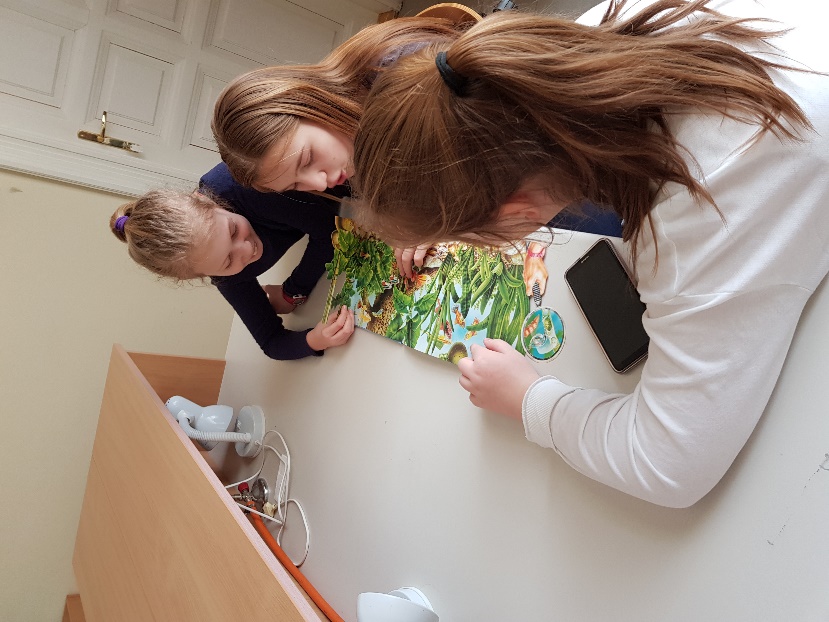 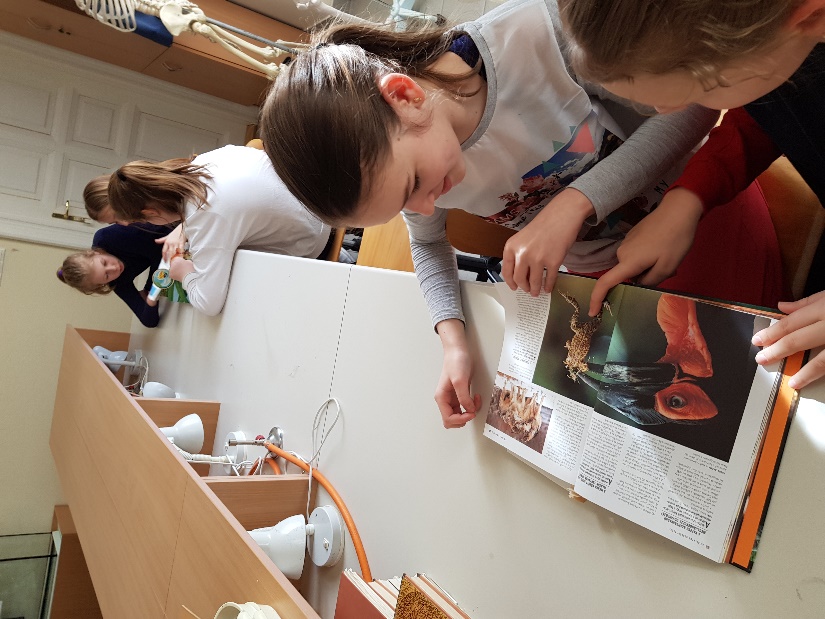 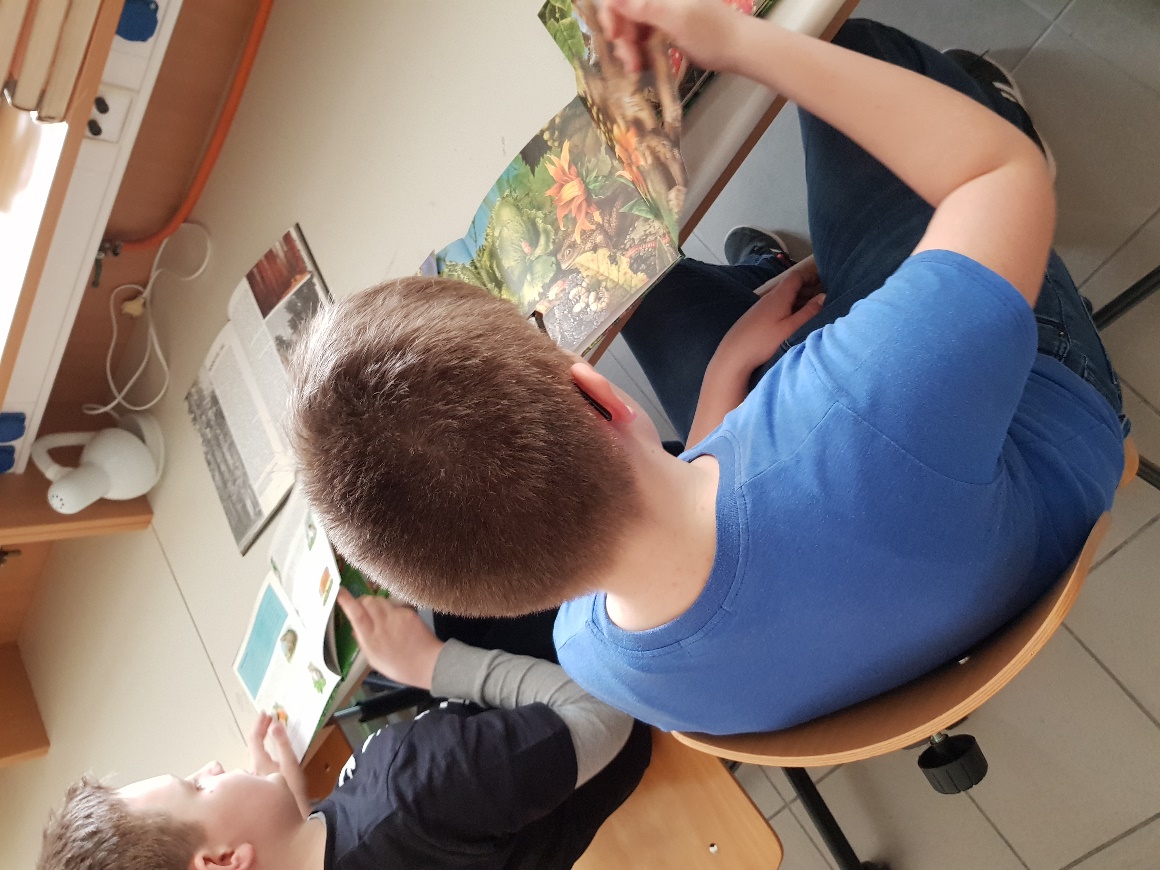 